ANEXO V - ANÁLISE TÉCNICO FOTOGRÁFICO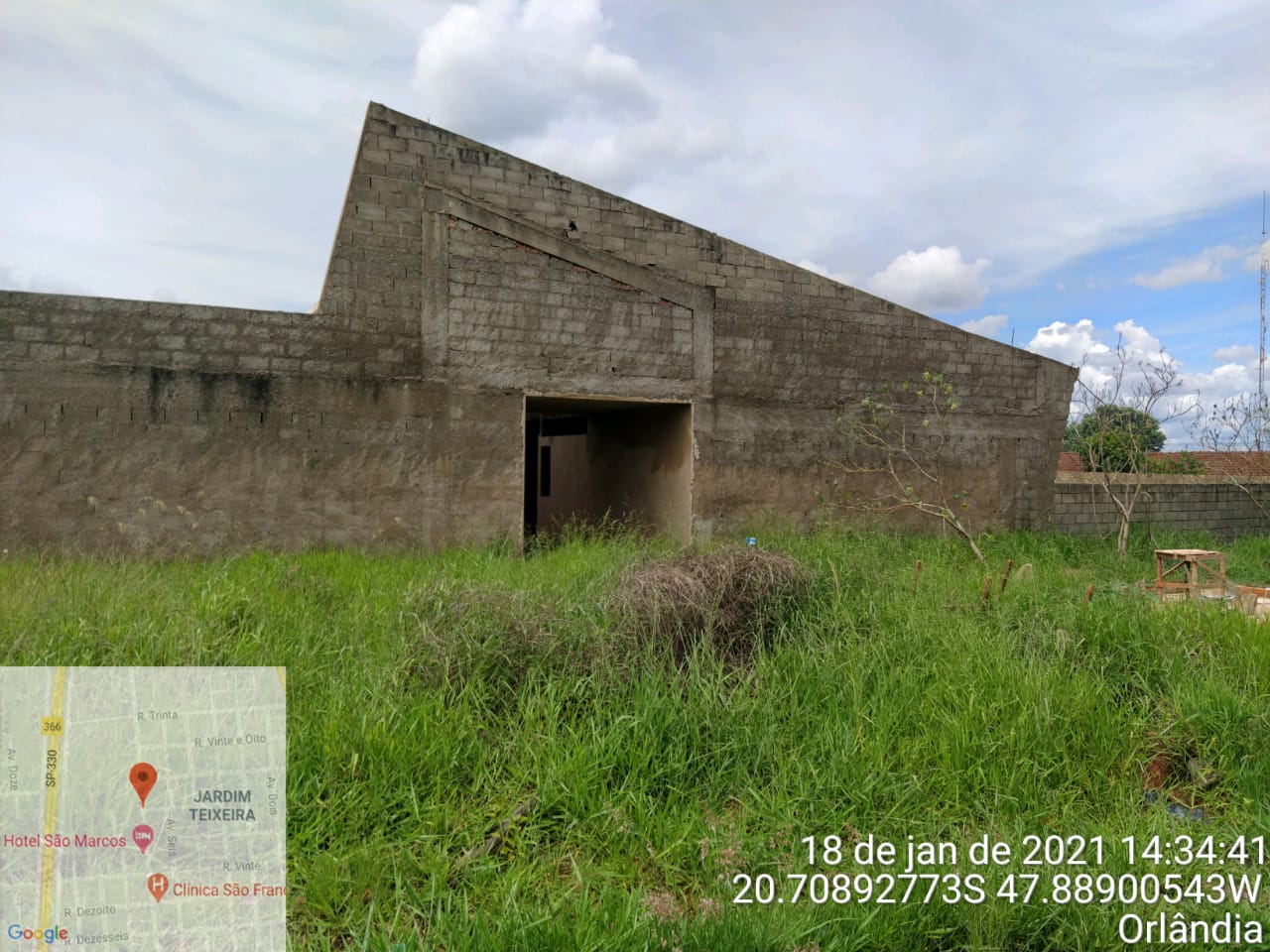 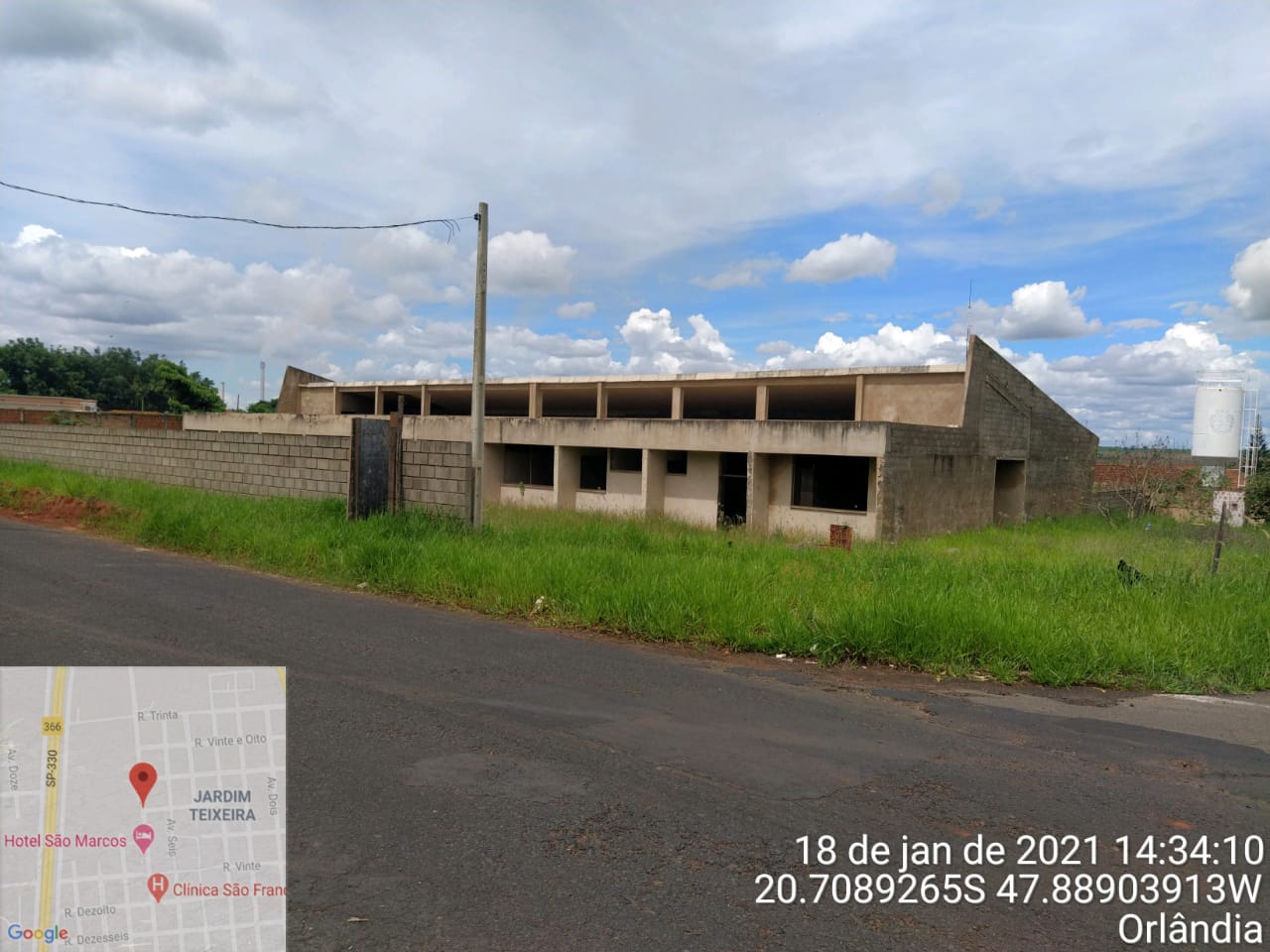 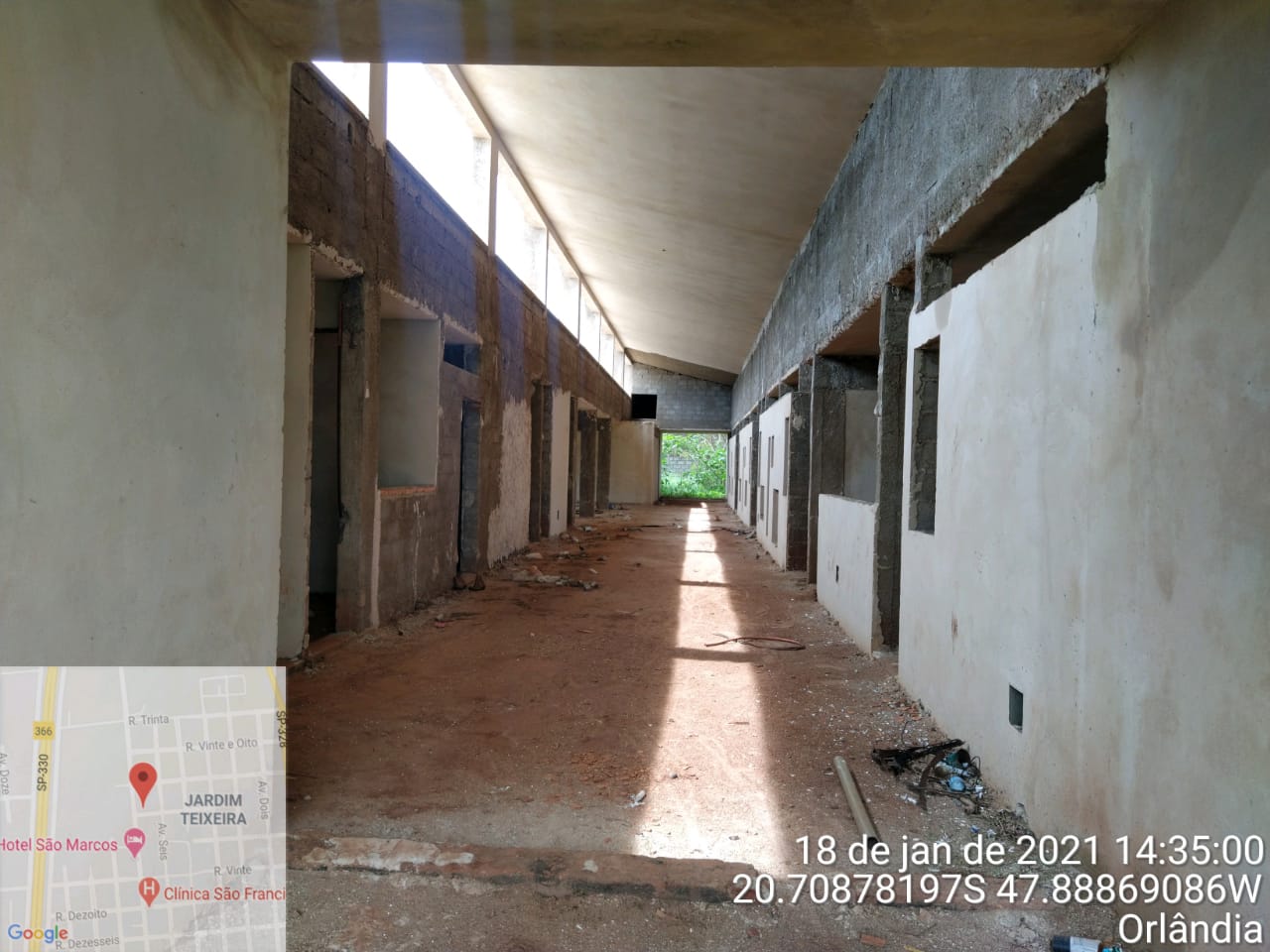 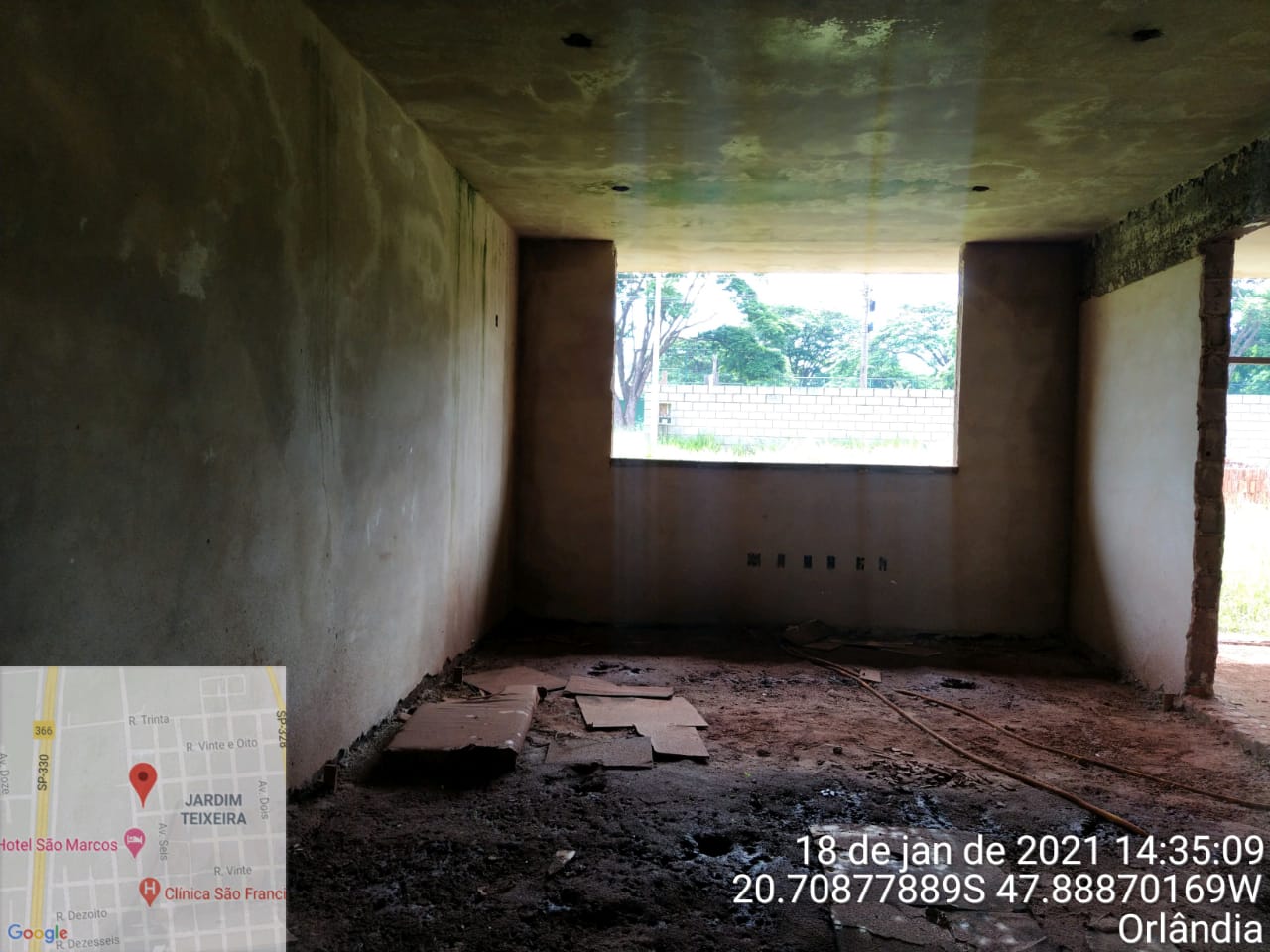 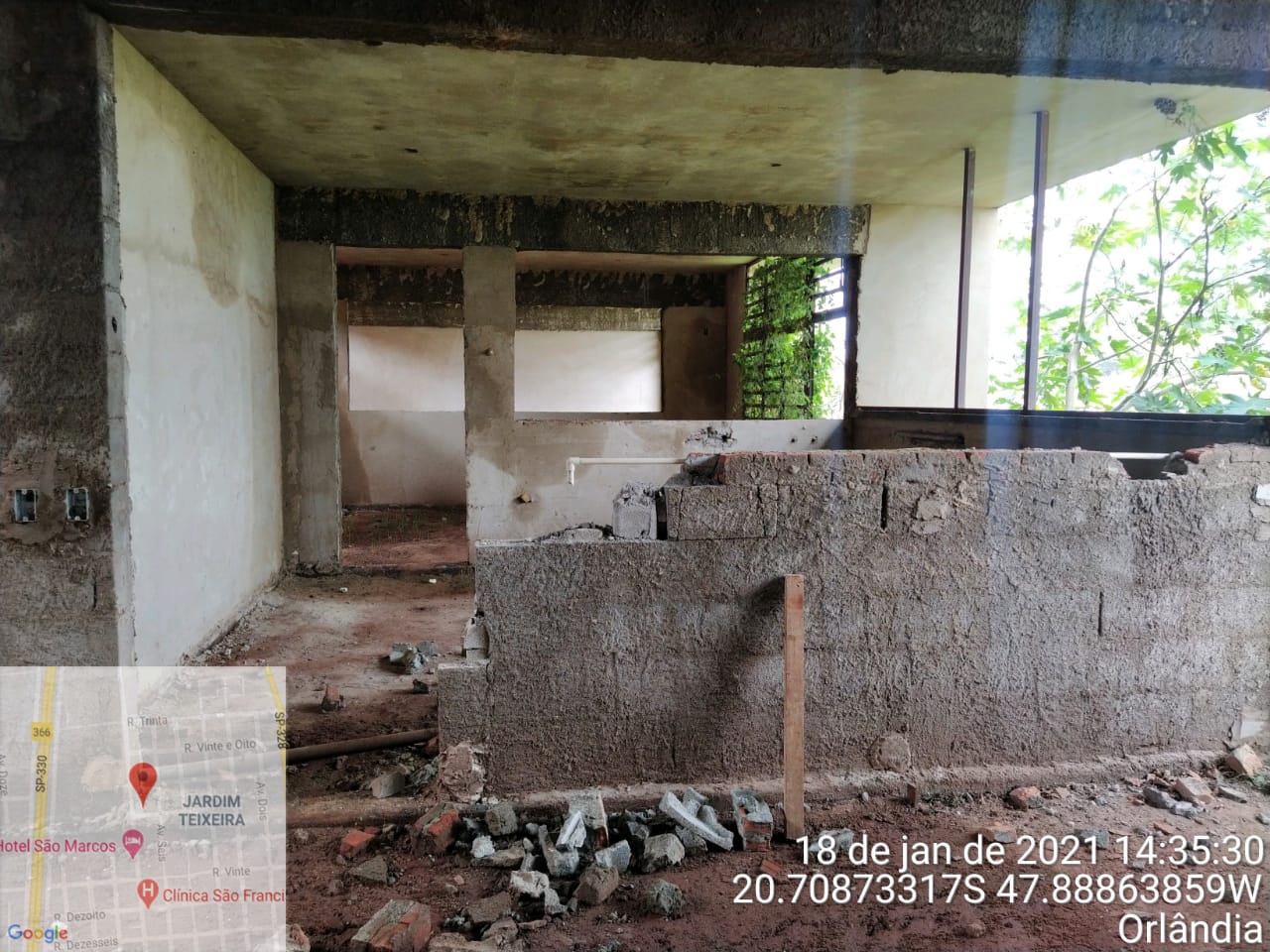 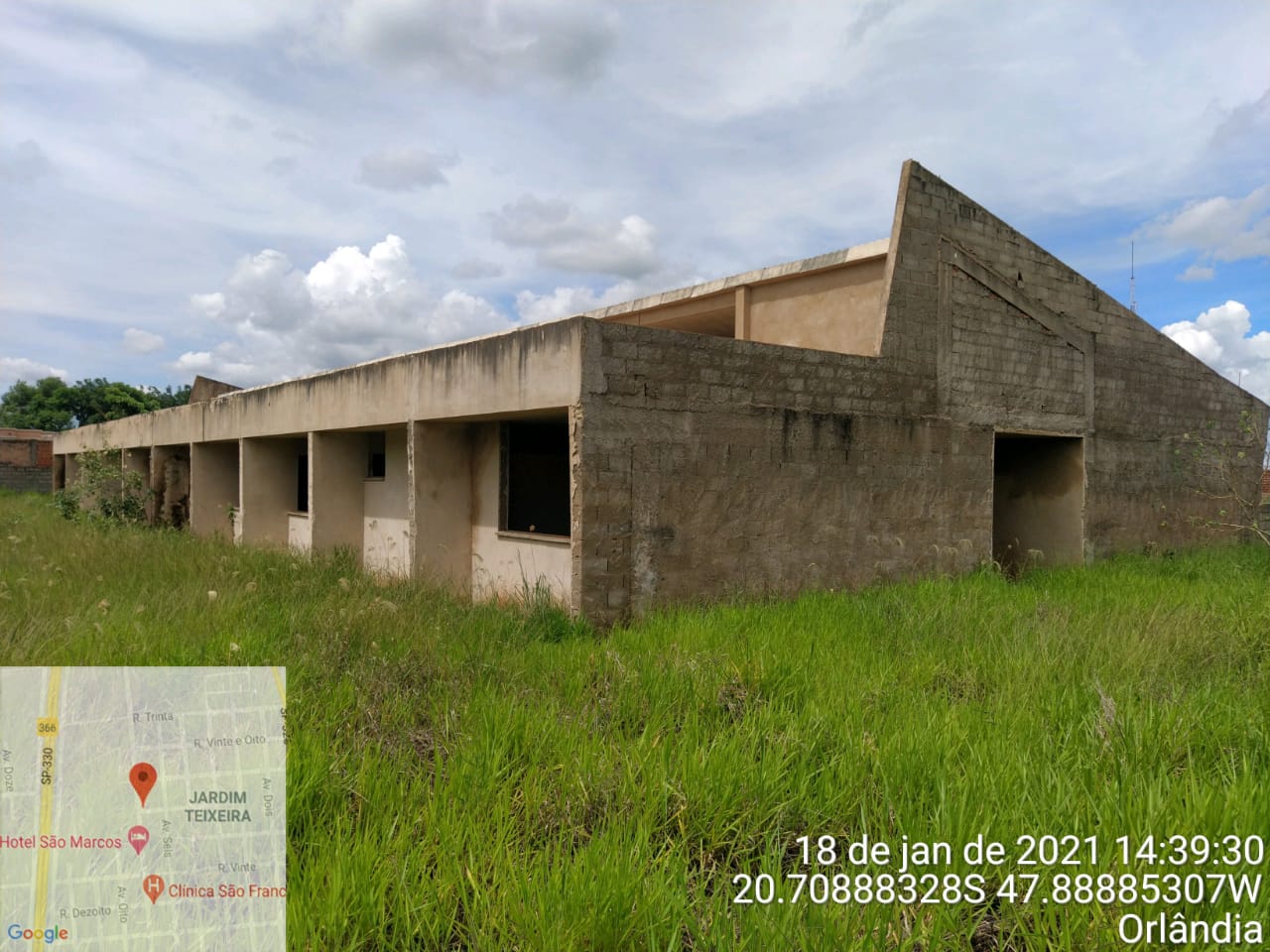 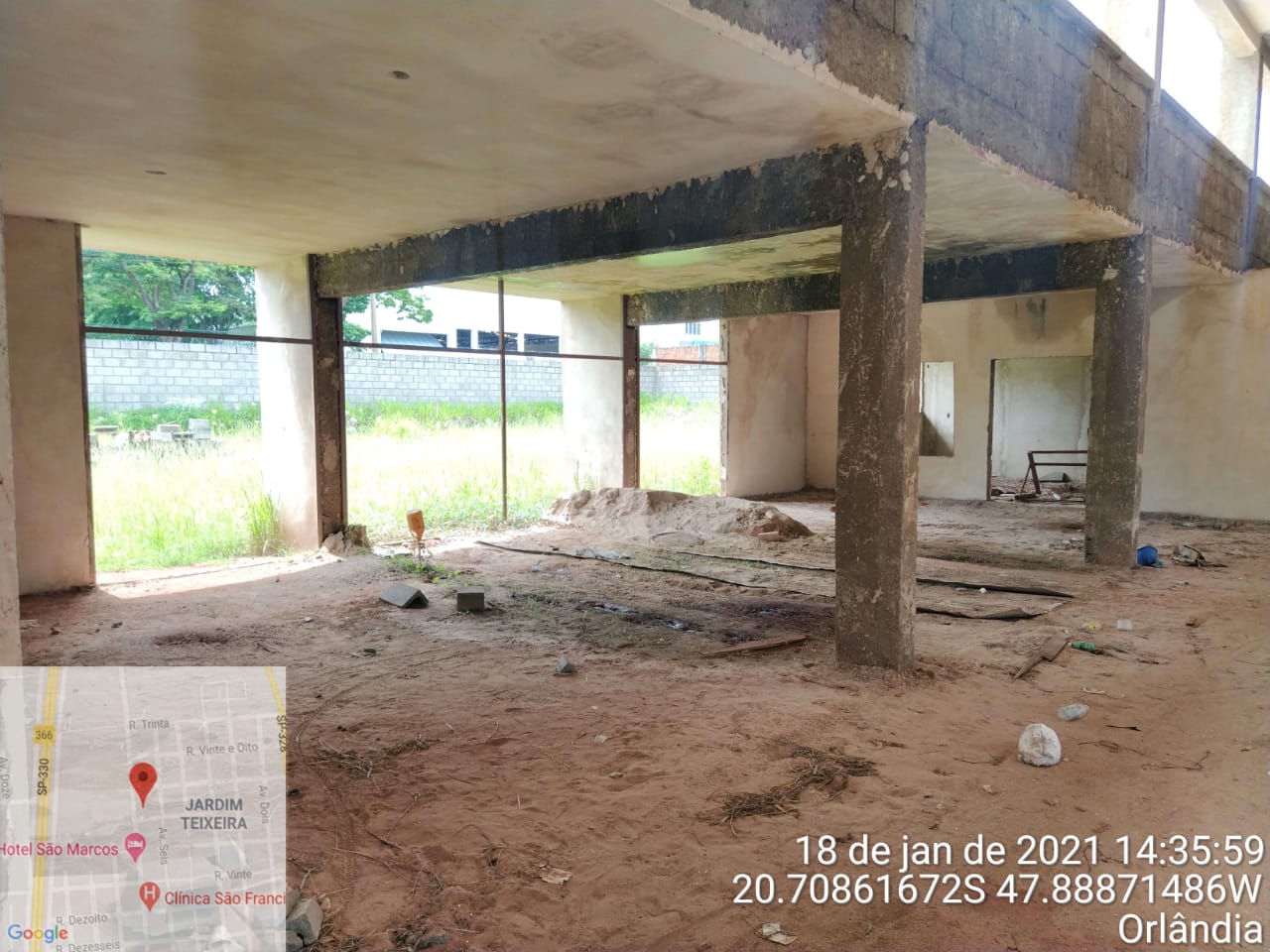 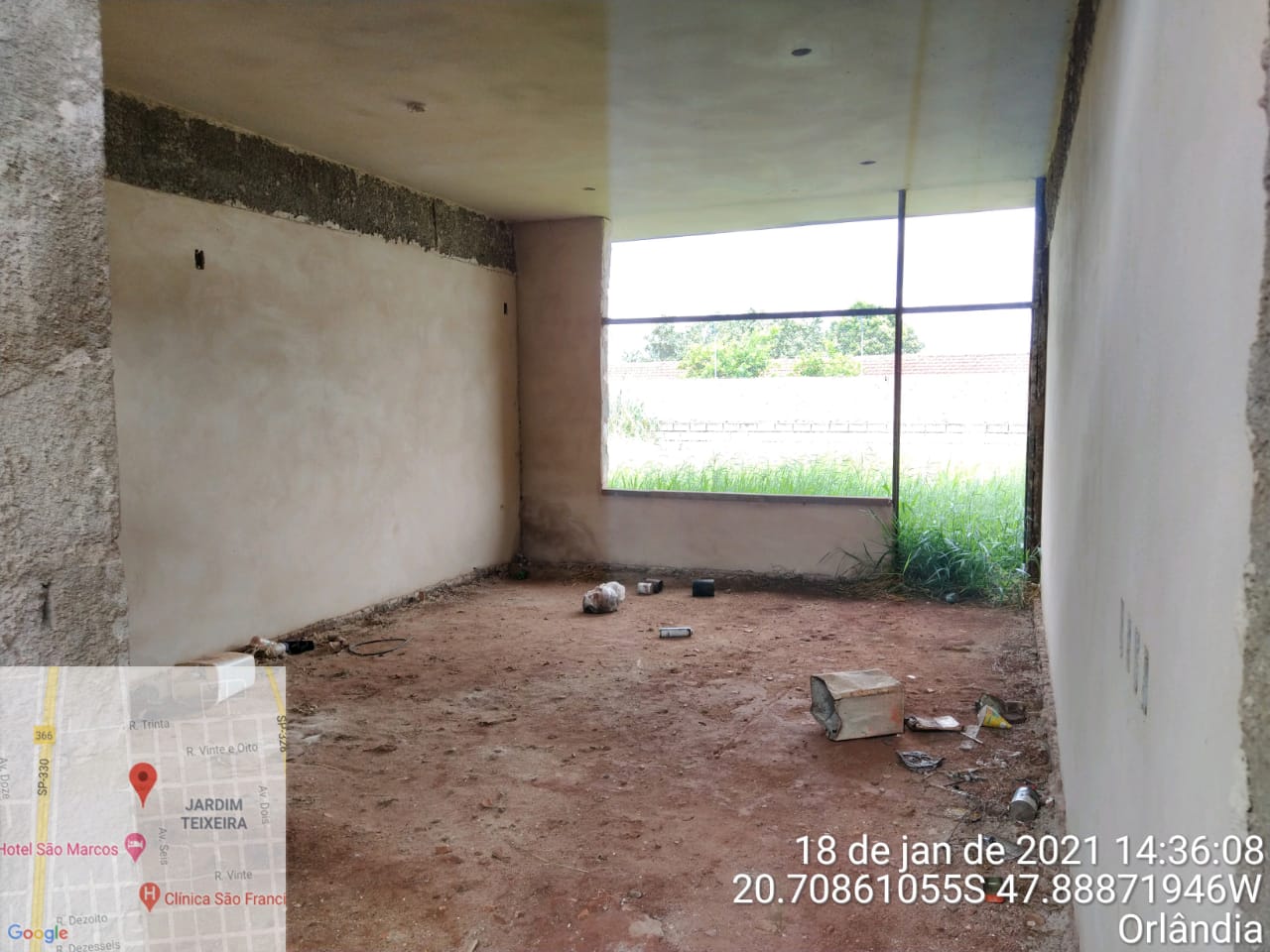 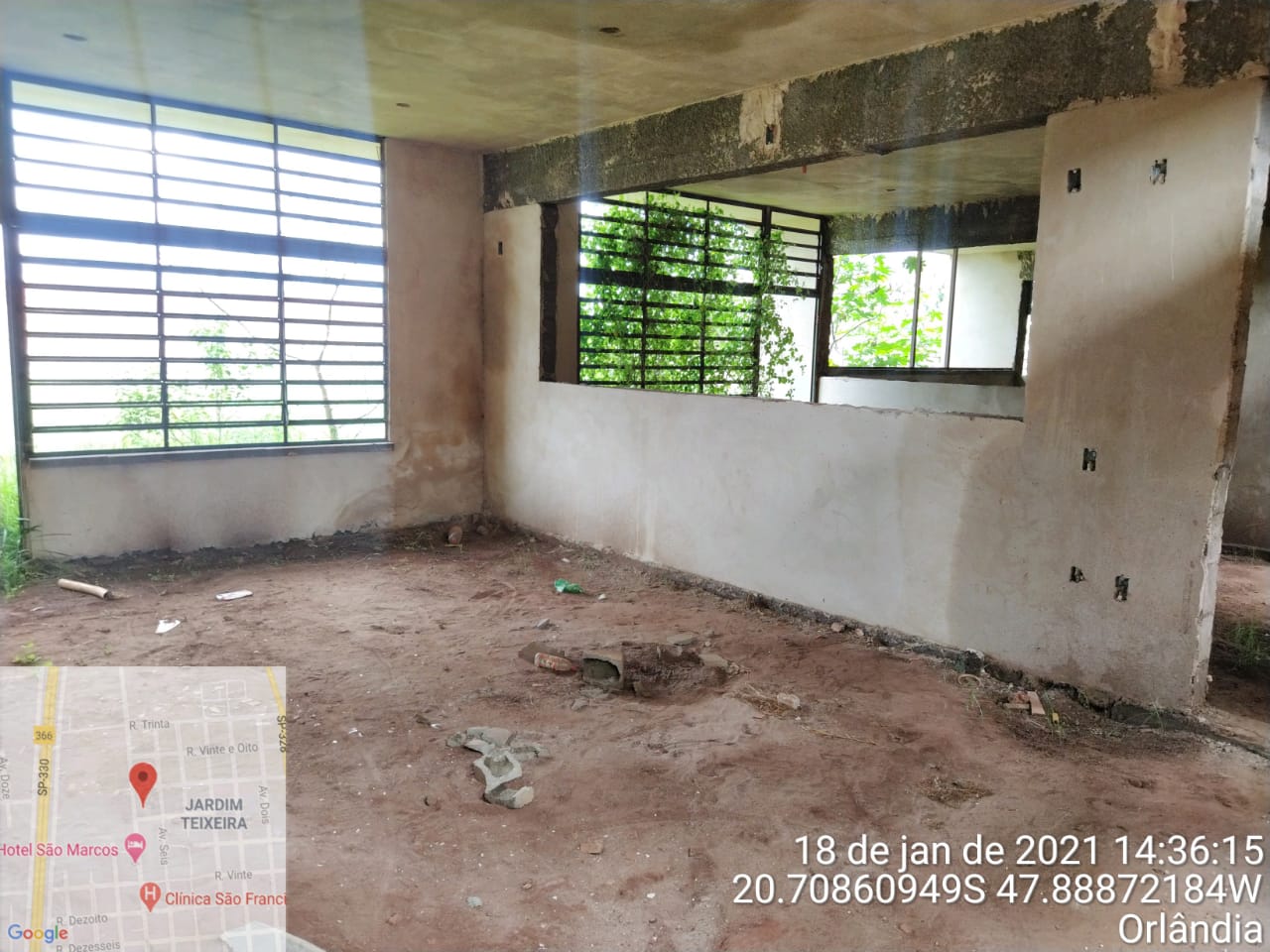 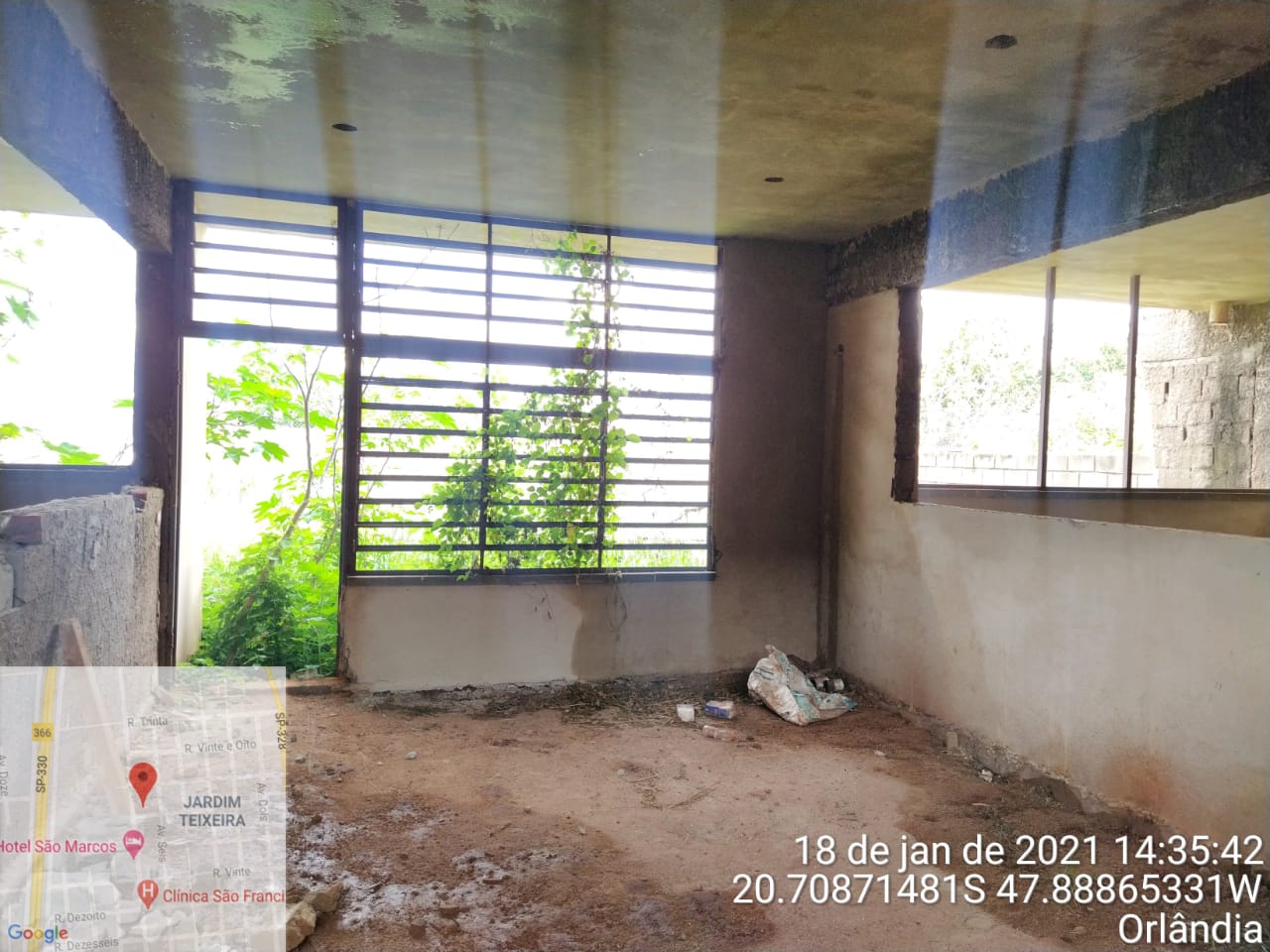 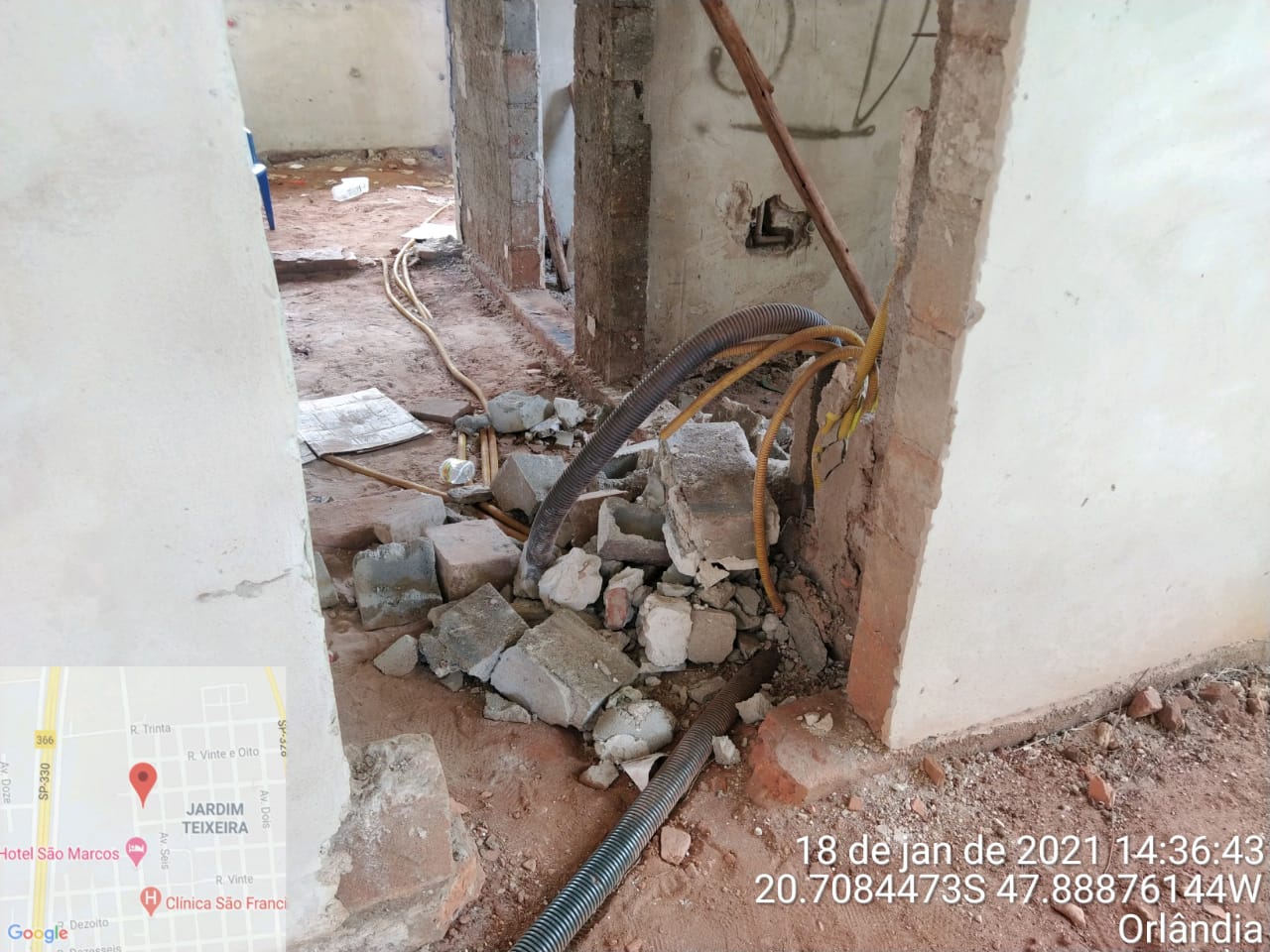 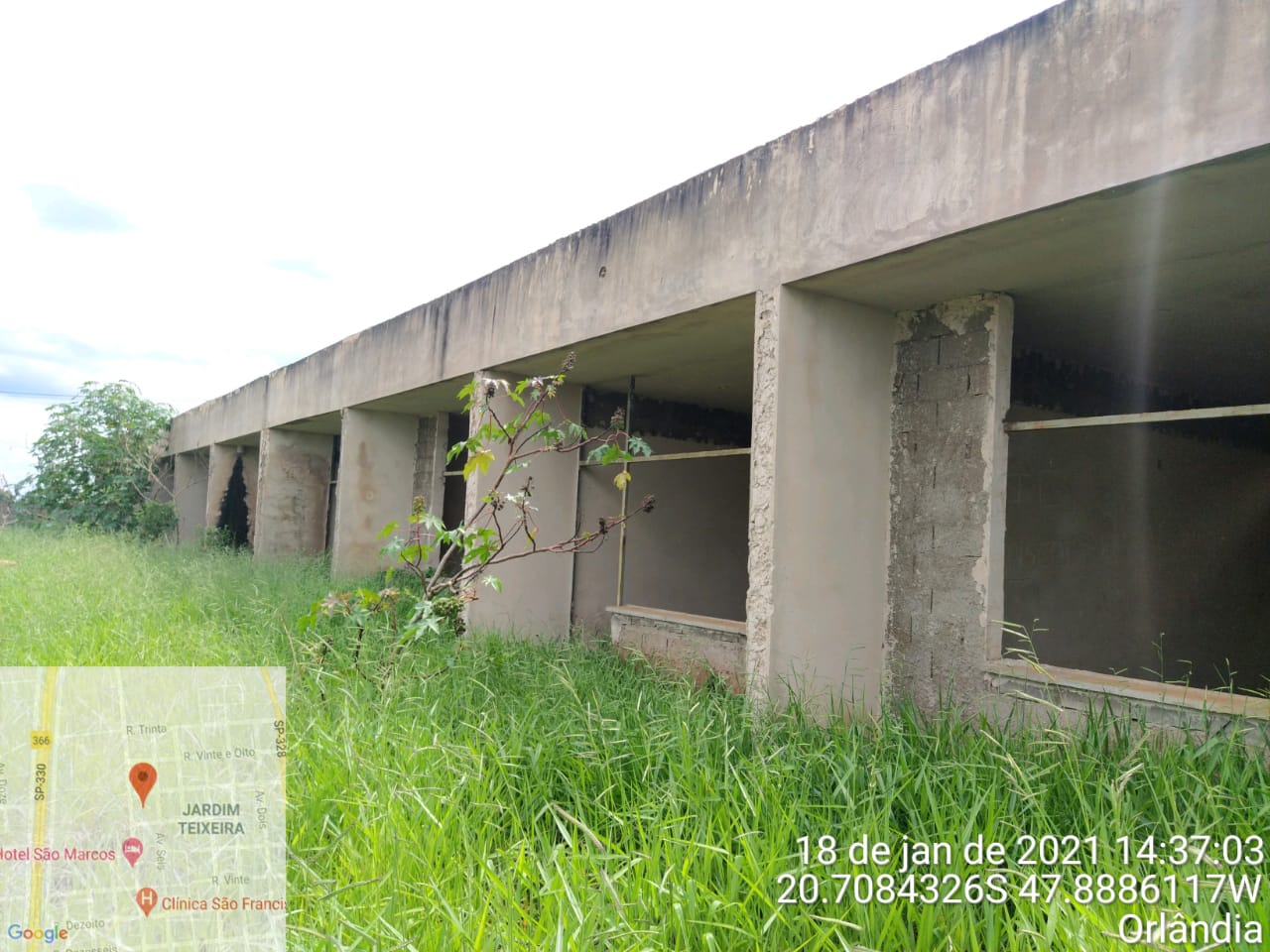 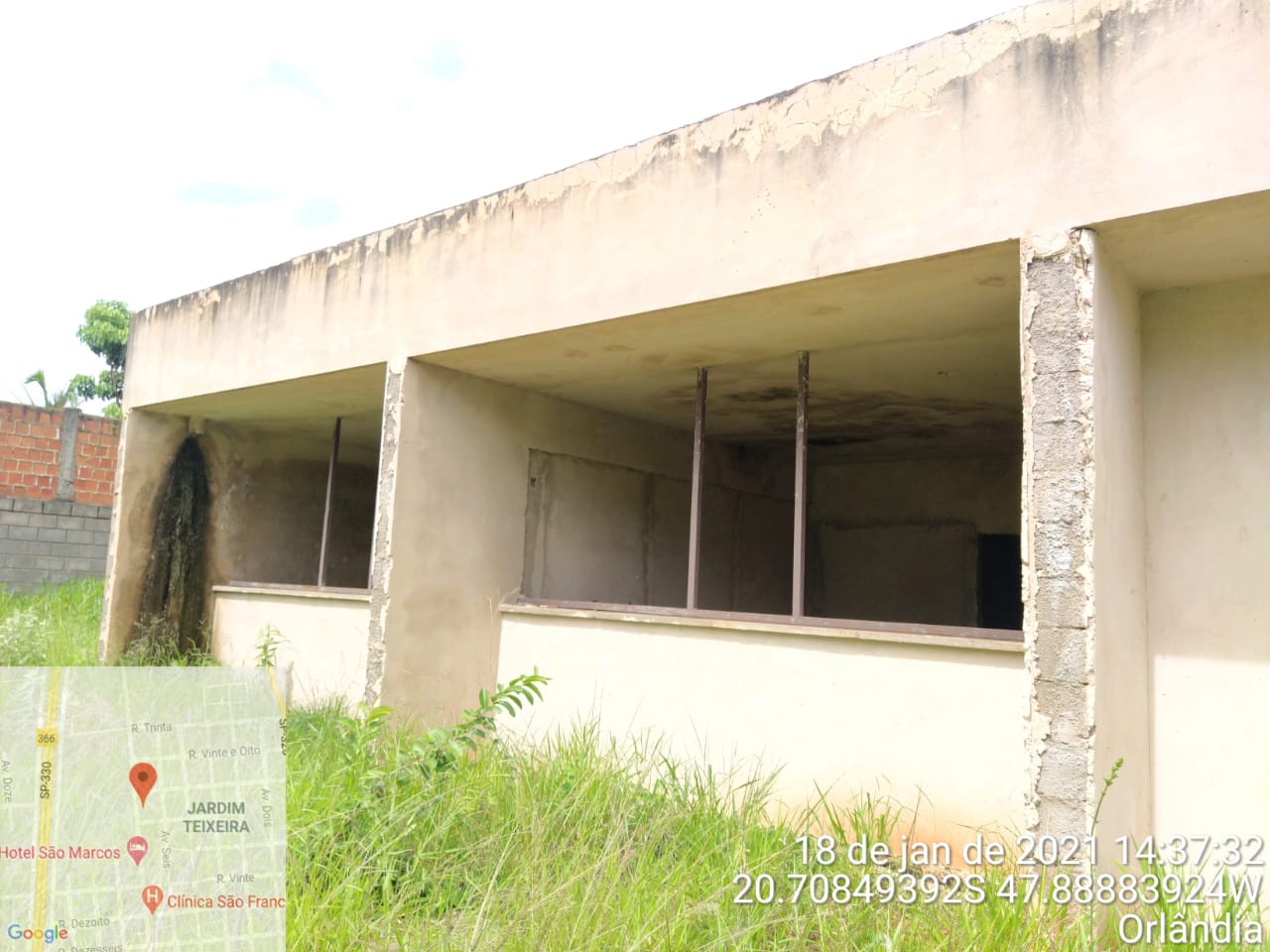 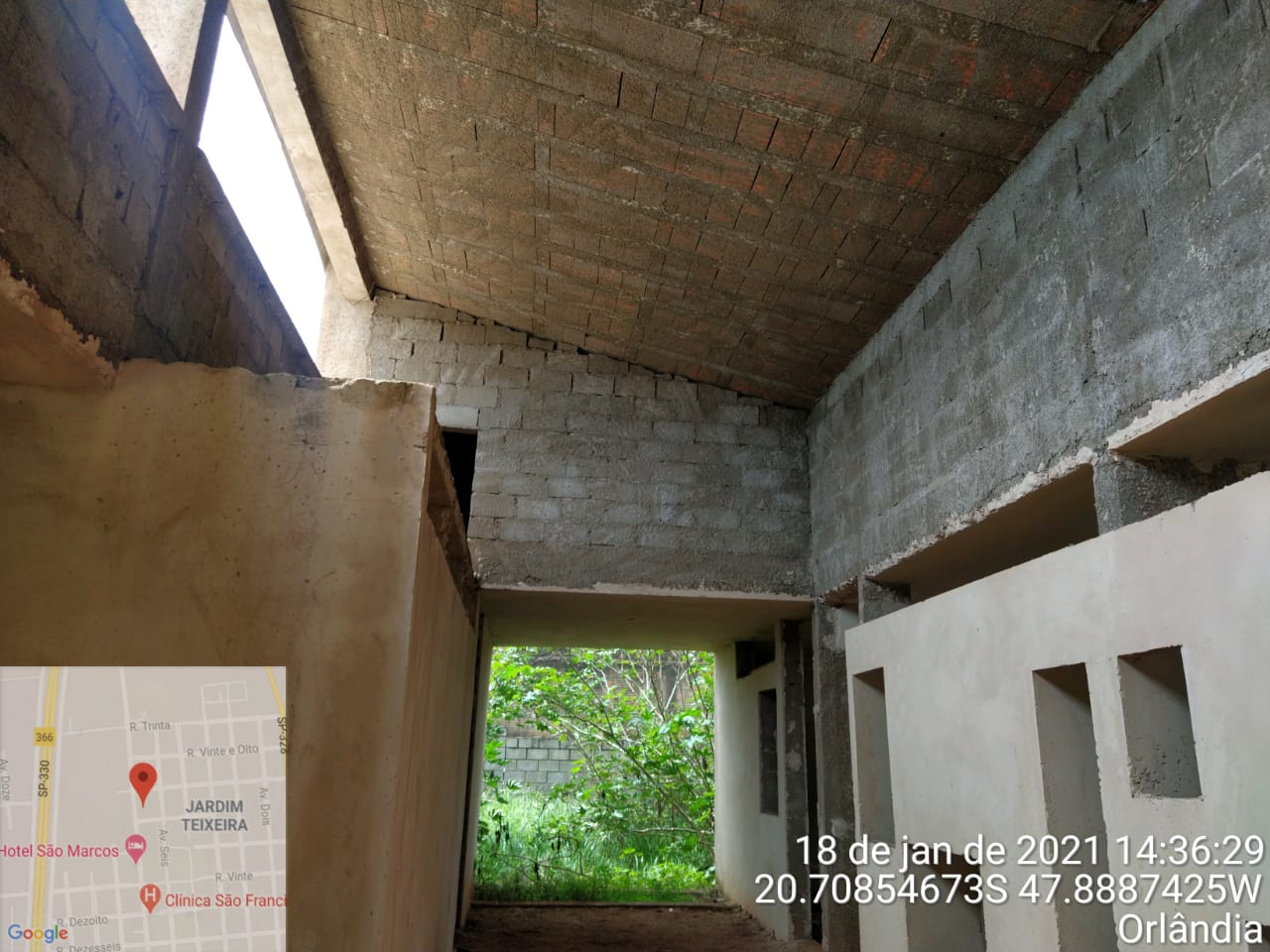 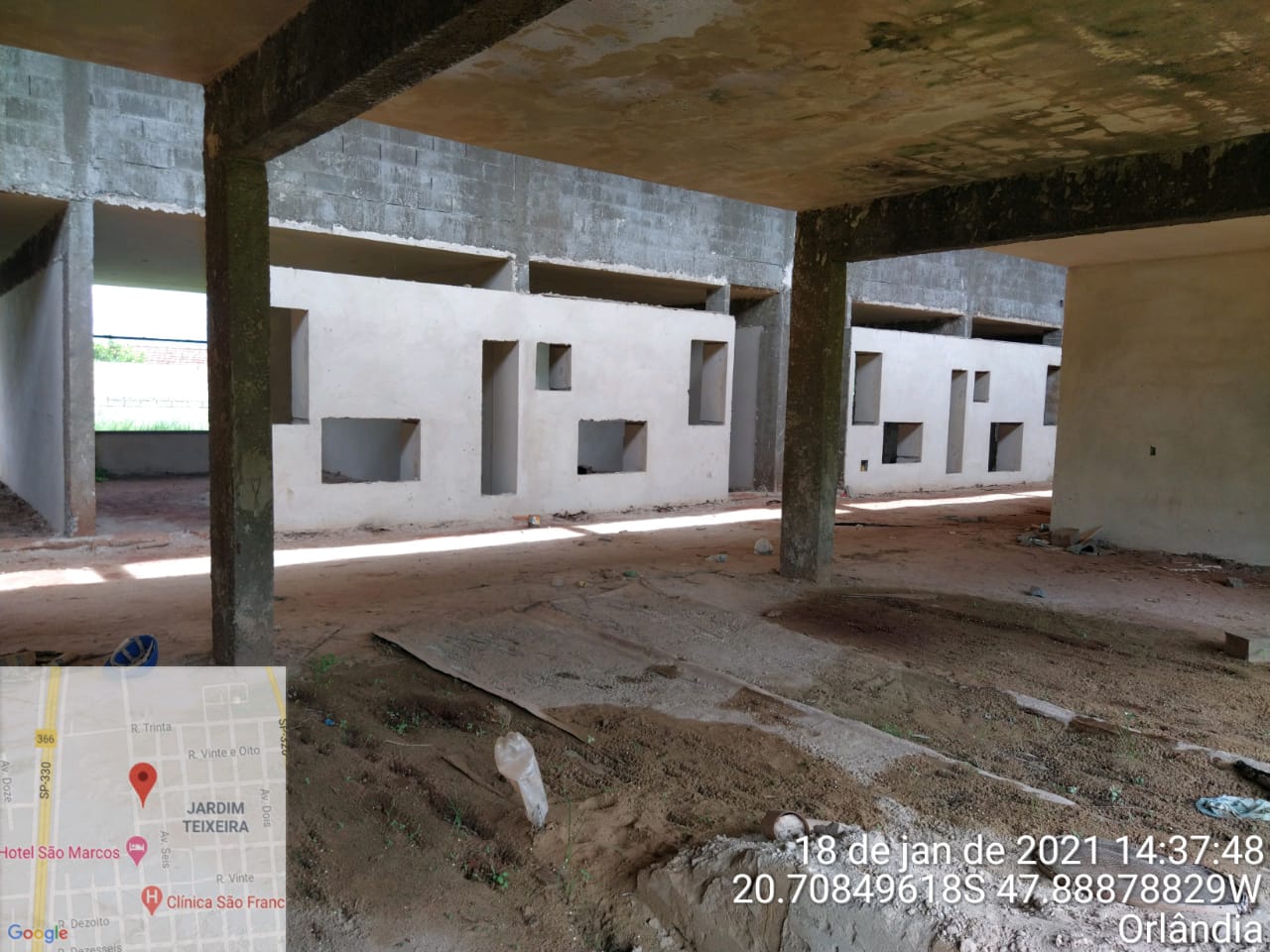 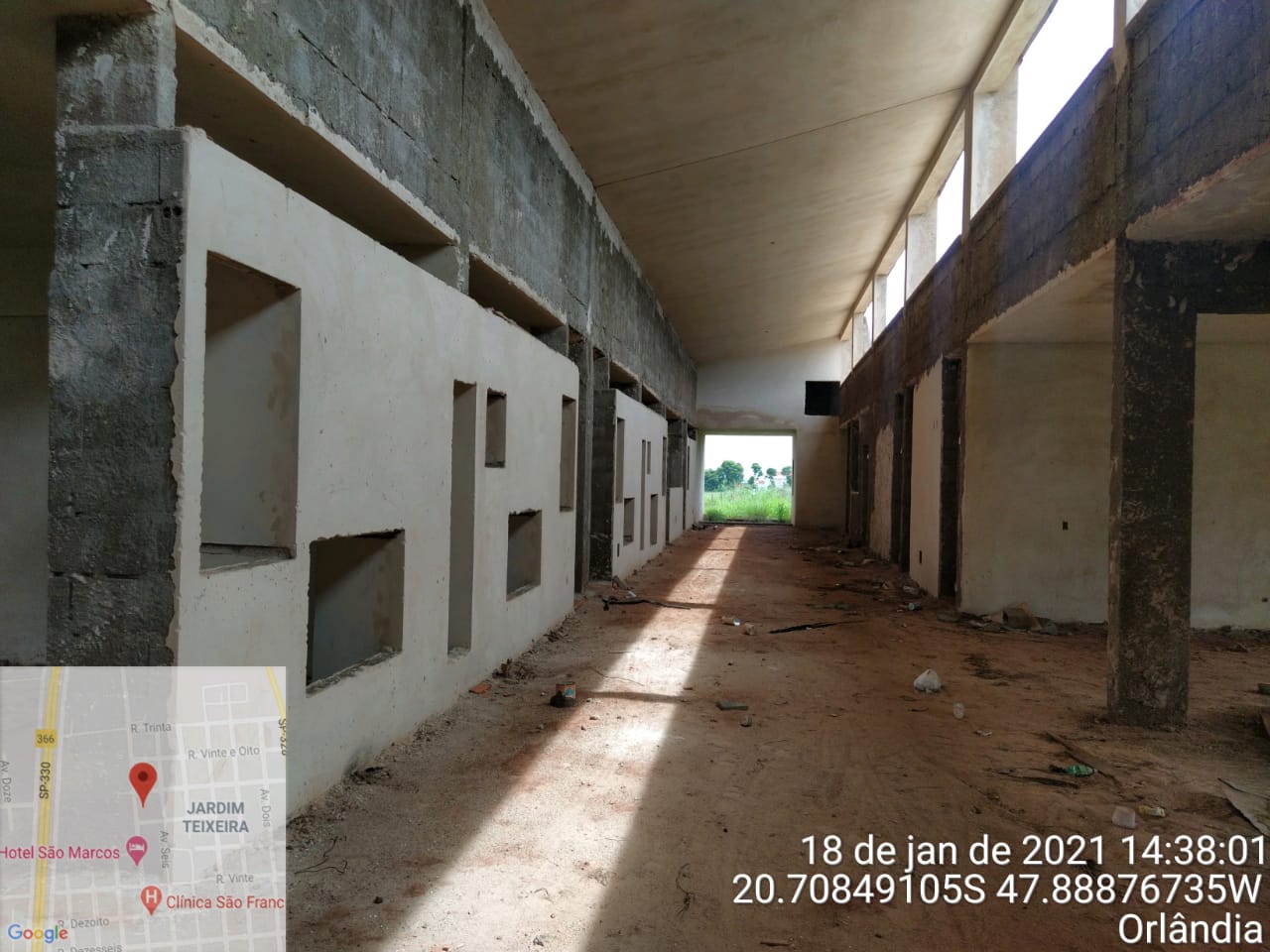 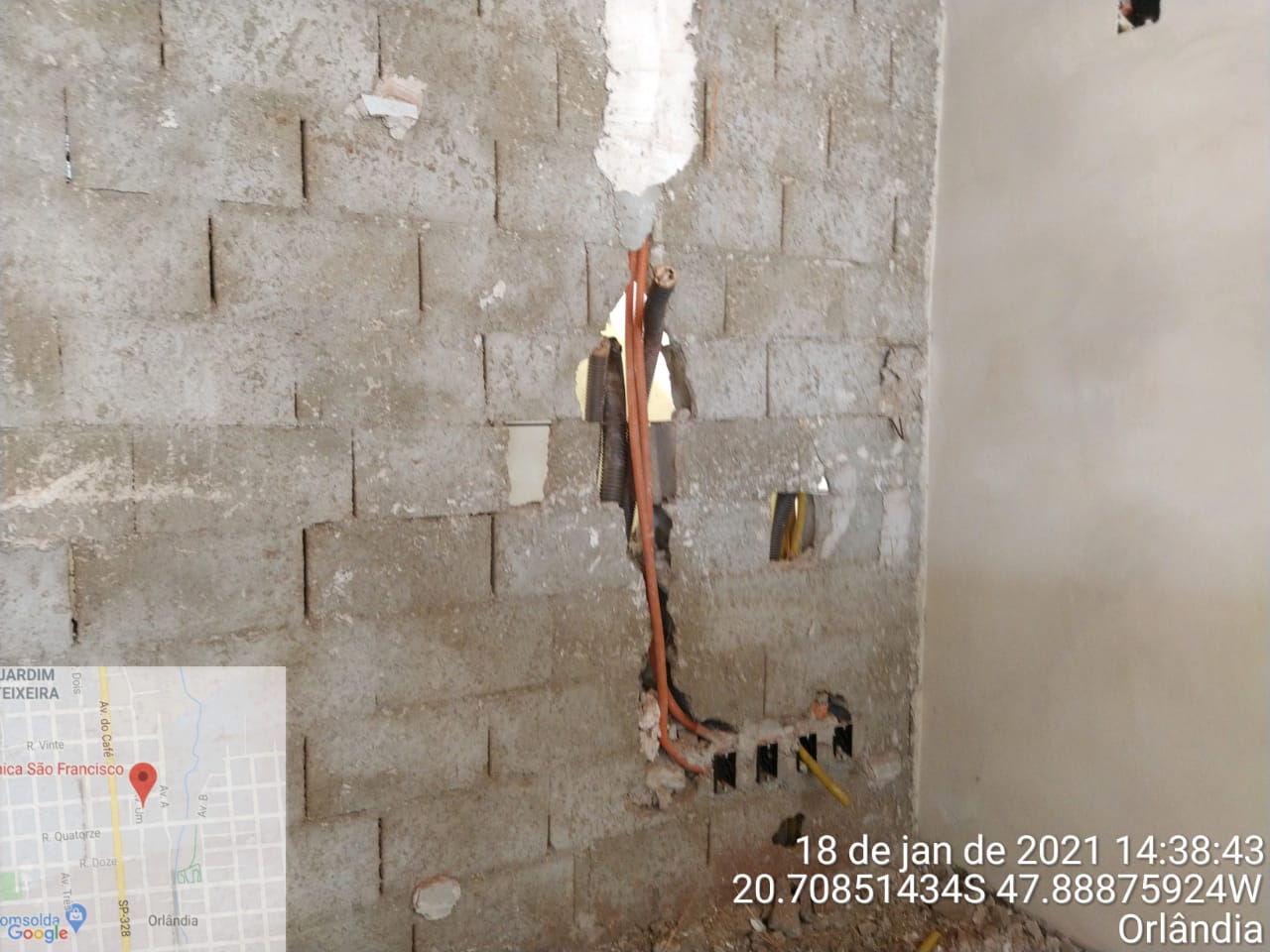 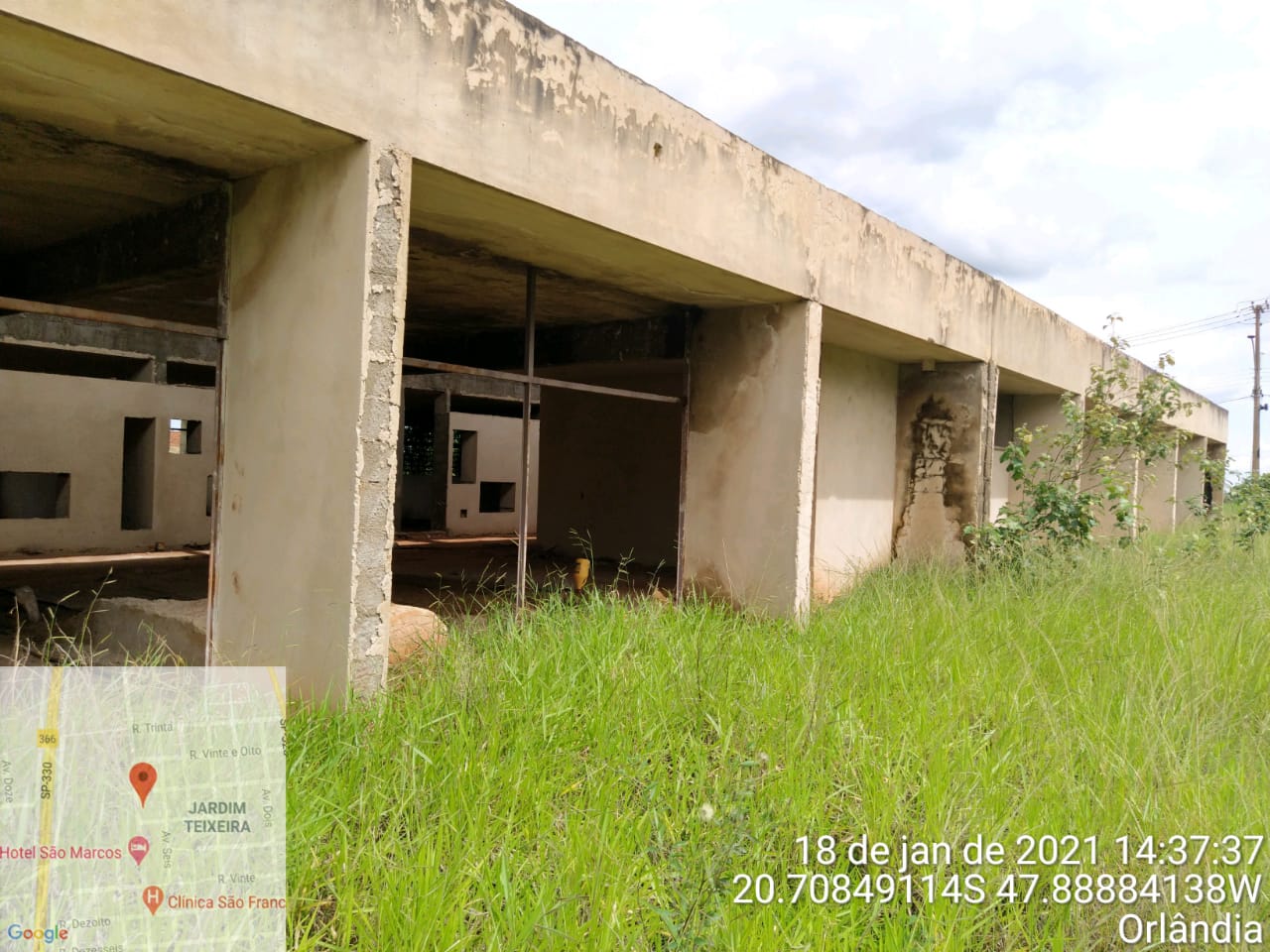 